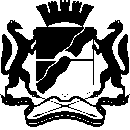 МЭРИЯ       города НовосибирскаГЛАВНОЕ УПРАВЛЕНИЕ ОБРАЗОВАНИЯ. Новосибирск - 99Красный проспект, 34Тел. 227-45-00, факс 227-45-26E-mail: uo@admnsk.ruот __________ № ______________На № ___________ от ___________Уважаемые руководители!Прошу взять под личный контроль проведение активной работы по разъяснению и переводу работников муниципальных образовательных учреждений на «эффективный контракт».Прошу до 25.08.2015 года предоставить информацию о заключенных эффективных контрактах (трудовых договорах, дополнительных соглашениях) с   работниками образовательных учреждений района (округа по  районам)в письменном виде  в отдел организационно-кадровой работы Главного управления образования мэрии города Новосибирска (к. 420-в), в электронном варианте по адресу: mbazimirova@admnsk.ru  (главному специалисту ООКР ГУО Базимировой М.Х.) по форме (приложение).Приложение: 1 экз. на 1 л.приложение к письму  заместителя начальника управленияот ____________ № ___________Информация о заключенных эффективных контрактах (трудовых договорах, дополнительных соглашениях) с работниками образовательных учреждений______________ района (округа по районам) города Новосибирска_________Главный специалист ООКР_____________ Базимирова2274517Заместитель начальника управления И. И. ТарасоваБазимирова2274517 Отдел организационно-кадровой работы №наименование учреждениякол-во работников в ОУкол-во работников в ОУзаключено эффективных контрактовзаключено эффективных контрактов№наименование учреждениявсегов т. ч. педагогических работниковвсегов т. ч. педагогических работников1.Общеобразовательные учреждения1.1.1.2.2.Дошкольные образовательные учреждения2.1.2.2.3.Учреждения дополнительного образования детей  и прочие учреждения3.1.3.2.4.Учреждения дополни-тельного образования взрослых и прочие учреждения4.1.4.2.5.Прочие учреждения5.1.5.2.